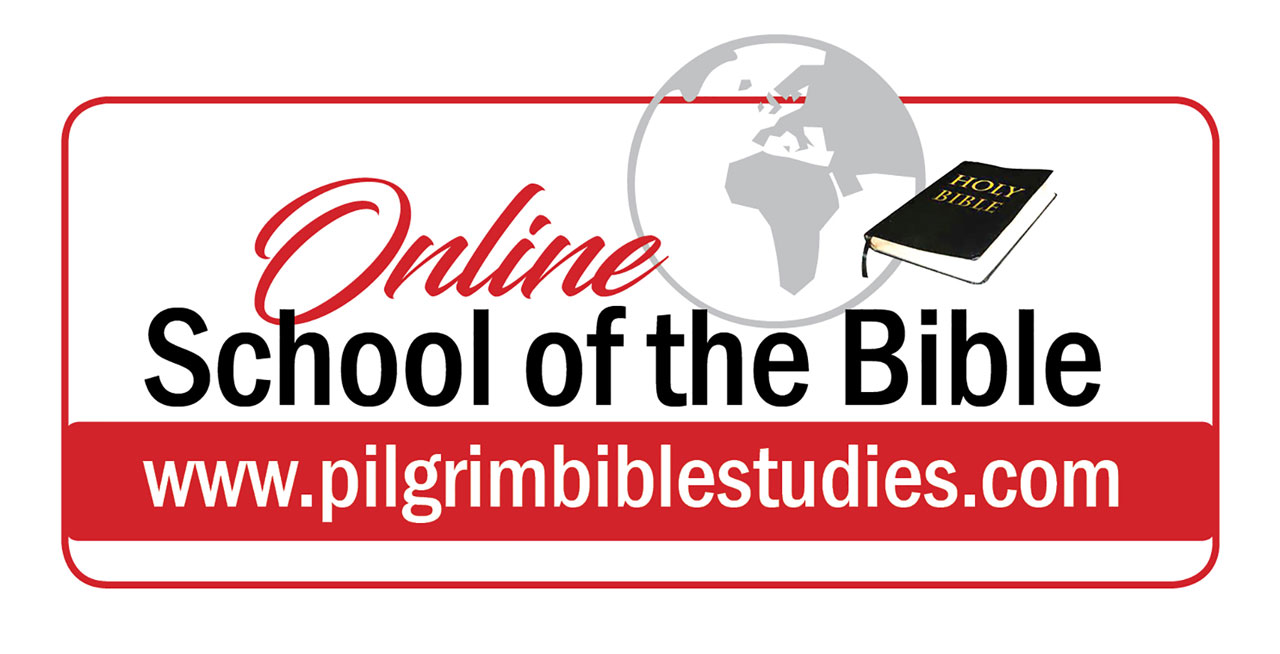 THE “I BELIEVE” BIBLE STUDY COURSEASSIGNMENT FOR MODULE 2WHAT IT MEANS TO BELIEVEType below the headings and email answers to val@valwaldeck.com.Always motivate your answers with ScriptureName:Email address:What do we mean when we say, “I believe”?Type hereDo you believe the Bible is 100% inspired and our only basis of faith? Motivate your answer with Scripture.Type hereHow does the Apostles’ Creed express a summary of Biblical doctrine? What does it encourage us to believe about Bible doctrine?Type hereWhy is it important to fellowship with a Community of Believers? Share at least two scriptures that demonstrate Christianity is a “we” faith.Type here